	Гатчинская городская прокуратураМОЖЕТ ЛИ НЕЗАКОННОЕ ВОЗНАГРАЖДЕНИЕ СДЕЛАТЬ БИЗНЕС УСПЕШНЕЕ?ВОЗНАГРАЖДЕНИЕ ЗАневыявление нарушений в ходе проверкинепривлечение к административной ответственности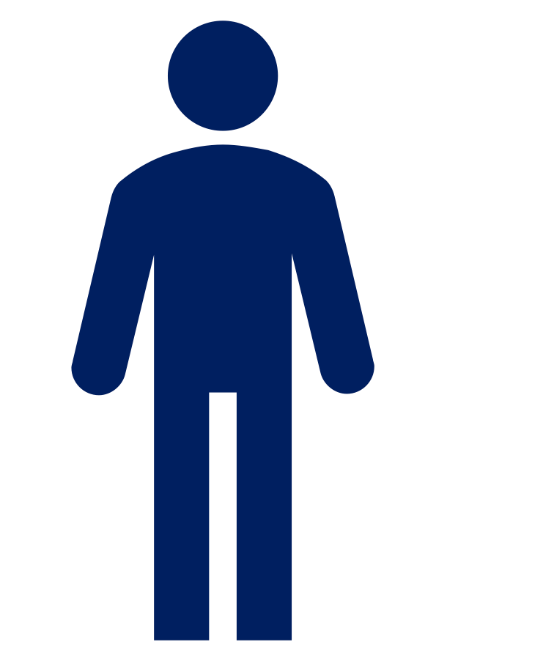 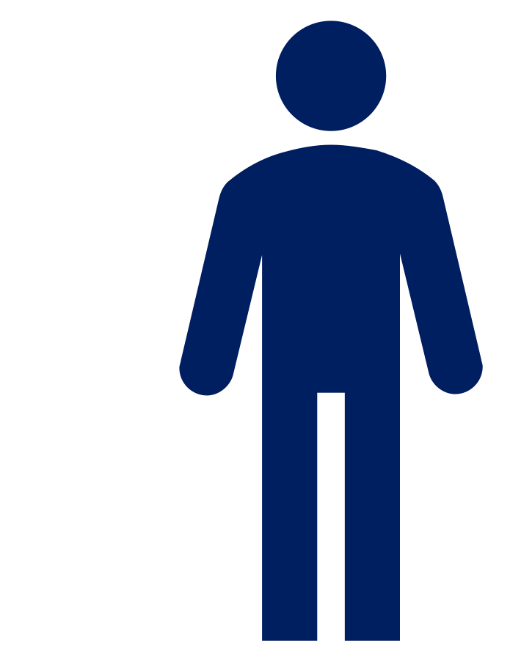 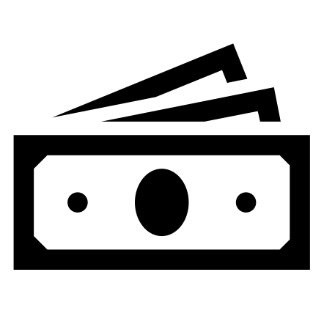 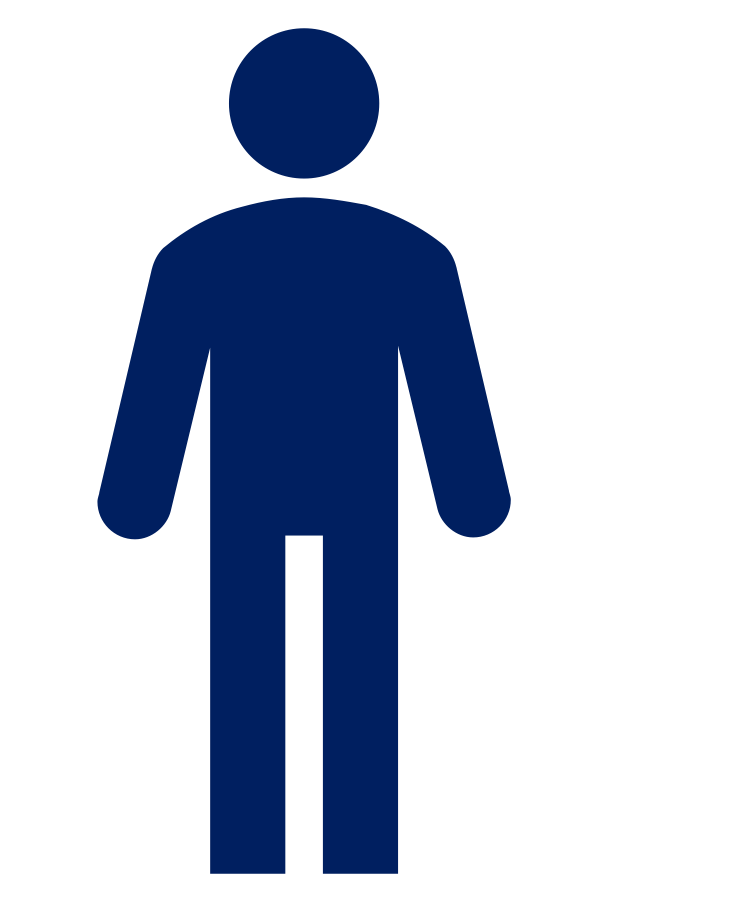 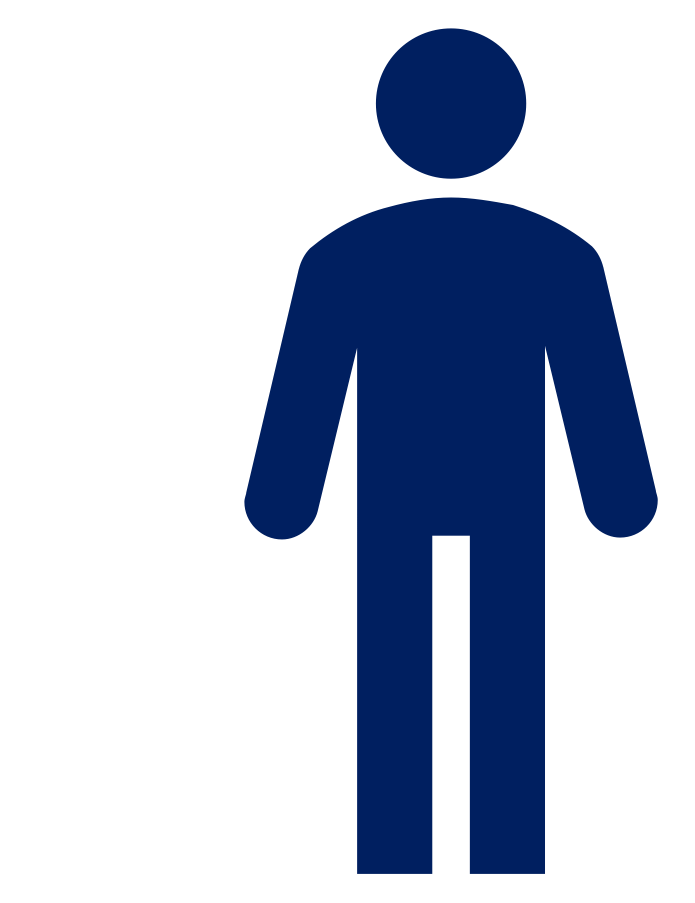 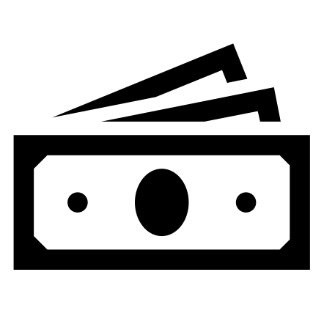 ускорение выдачи лицензии (разрешения)незаконную выдачу лицензии (разрешения)снижение суммы налоговнезаконное предоставление недвижимостиускоренную регистрацию сделок с недвижимостьюПредставитель 	победу в закупкахюридическоголицаДолжностноелицоНЕЗАКОННОЕ ВОЗНАГРАЖДЕНИЕ ОТ ИМЕНИ ЮРИДИЧЕСКОГО ЛИЦА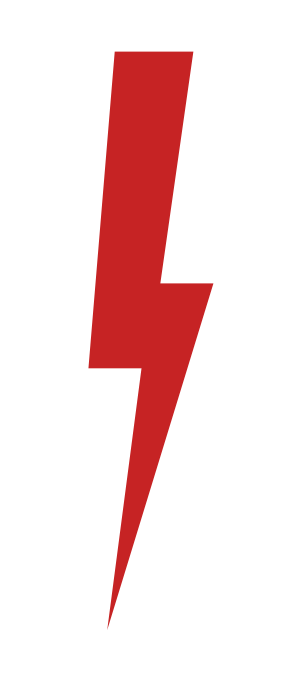 Вознаграждение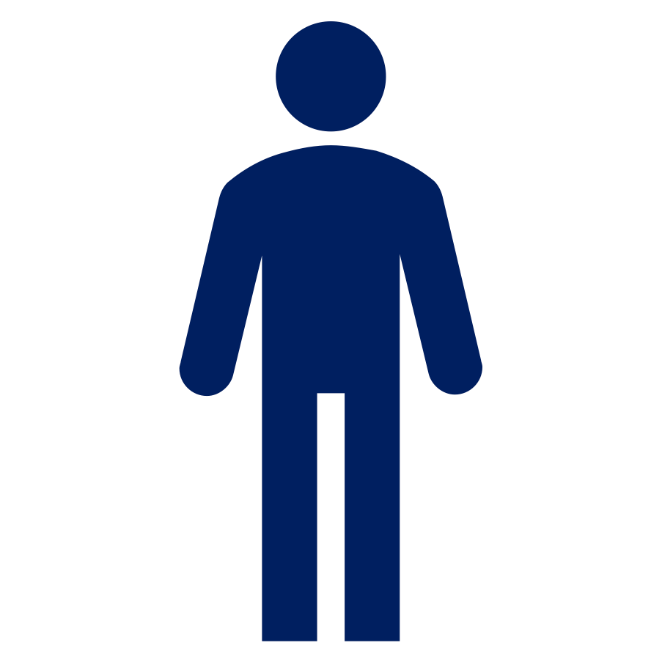 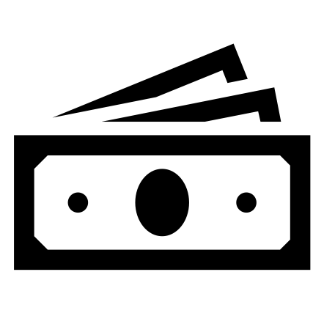 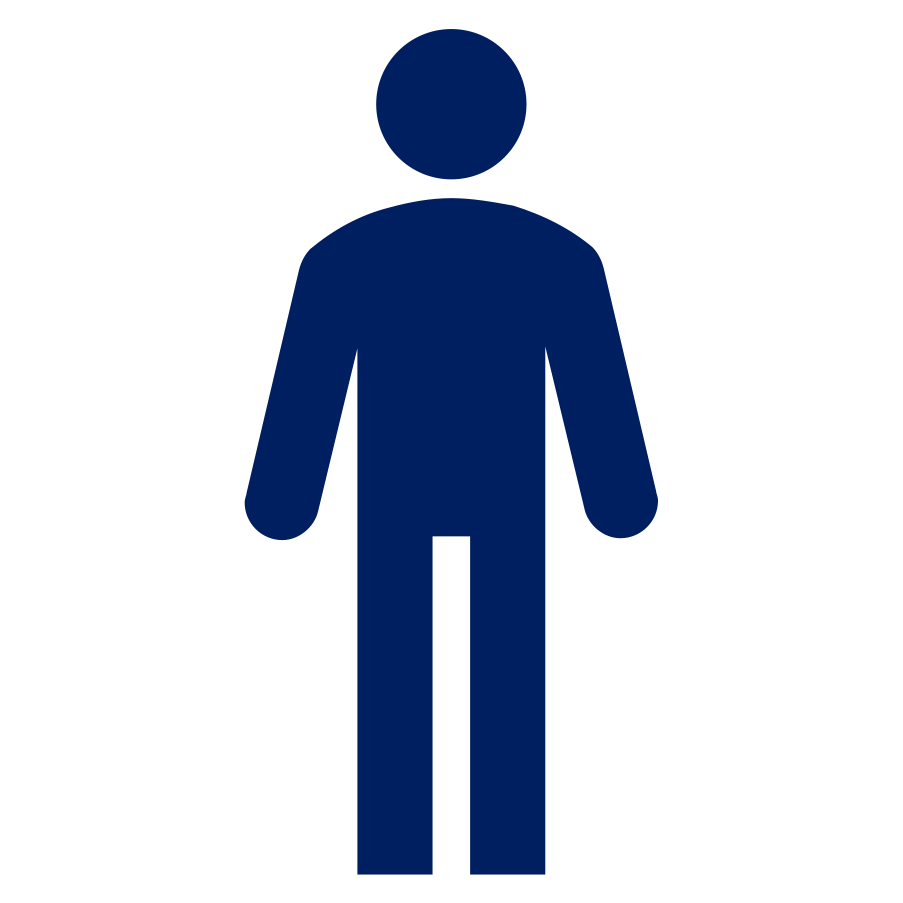 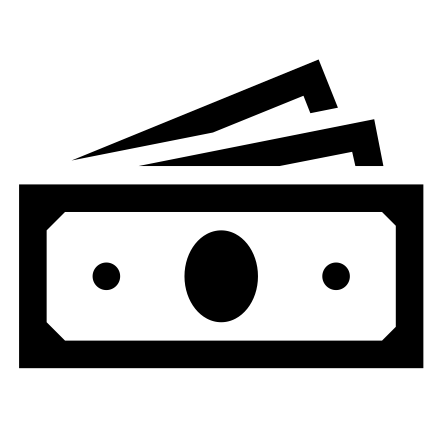 Ст. 19.28 КоАП РФЮридическое лицоПередача Предложение Обещание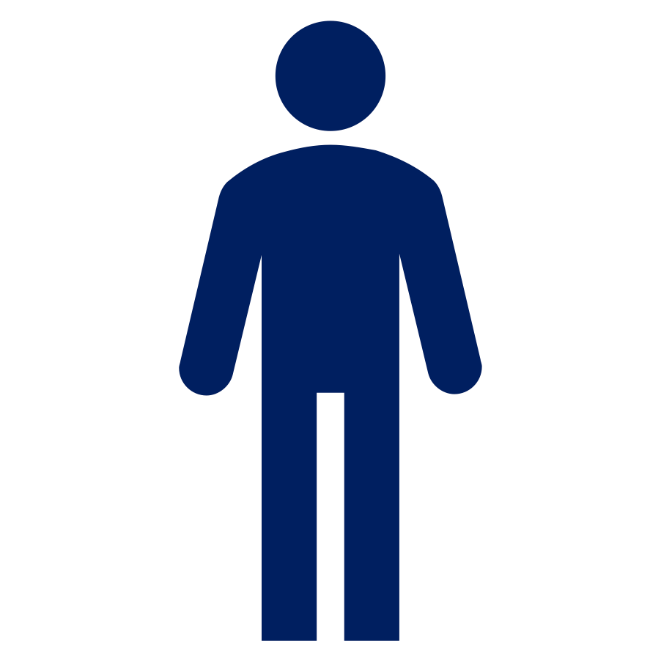 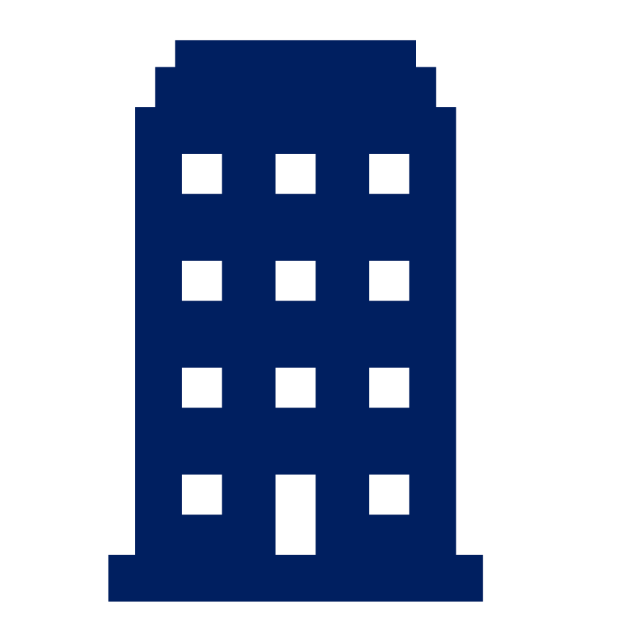 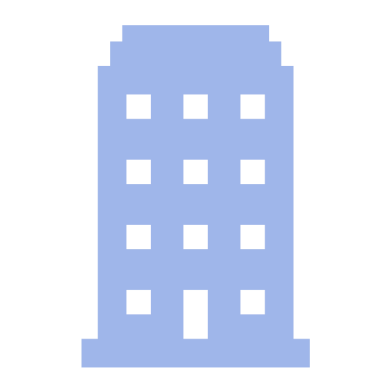 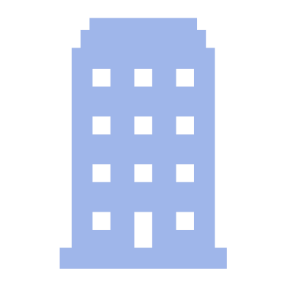 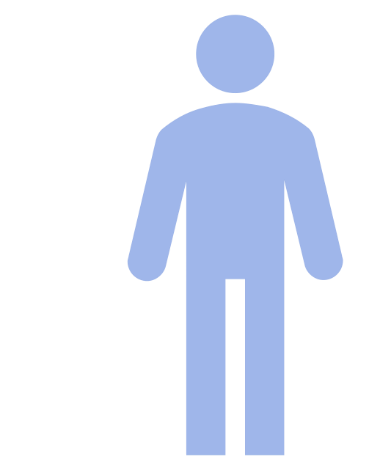 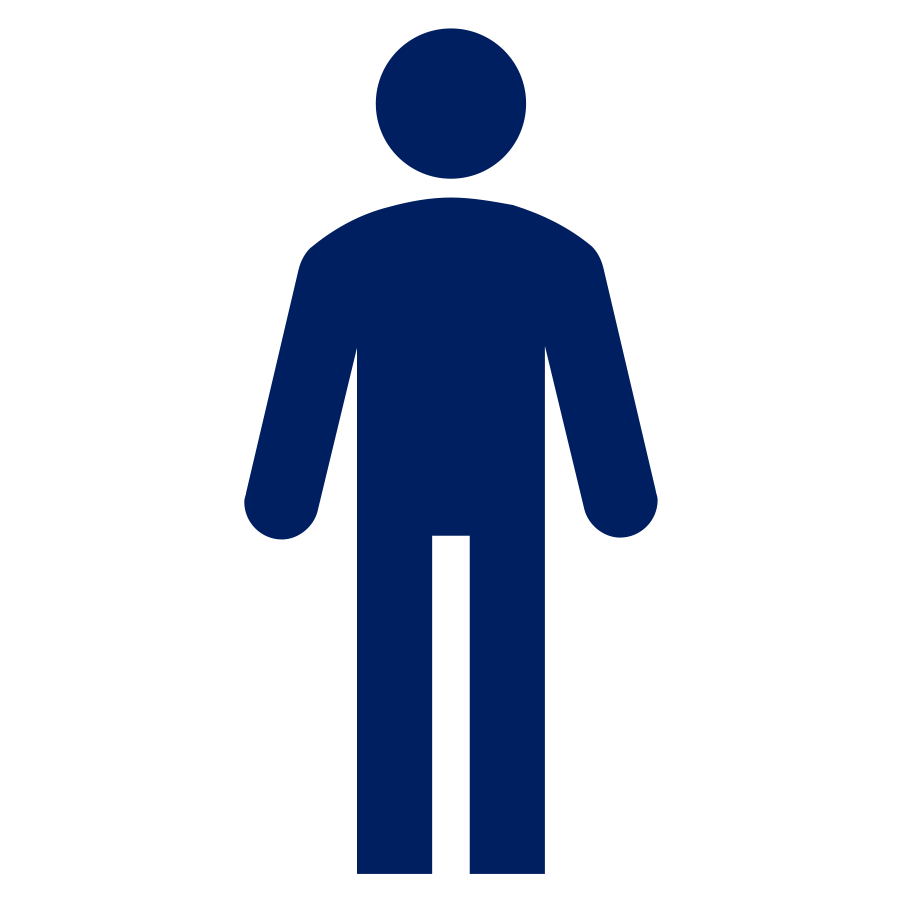 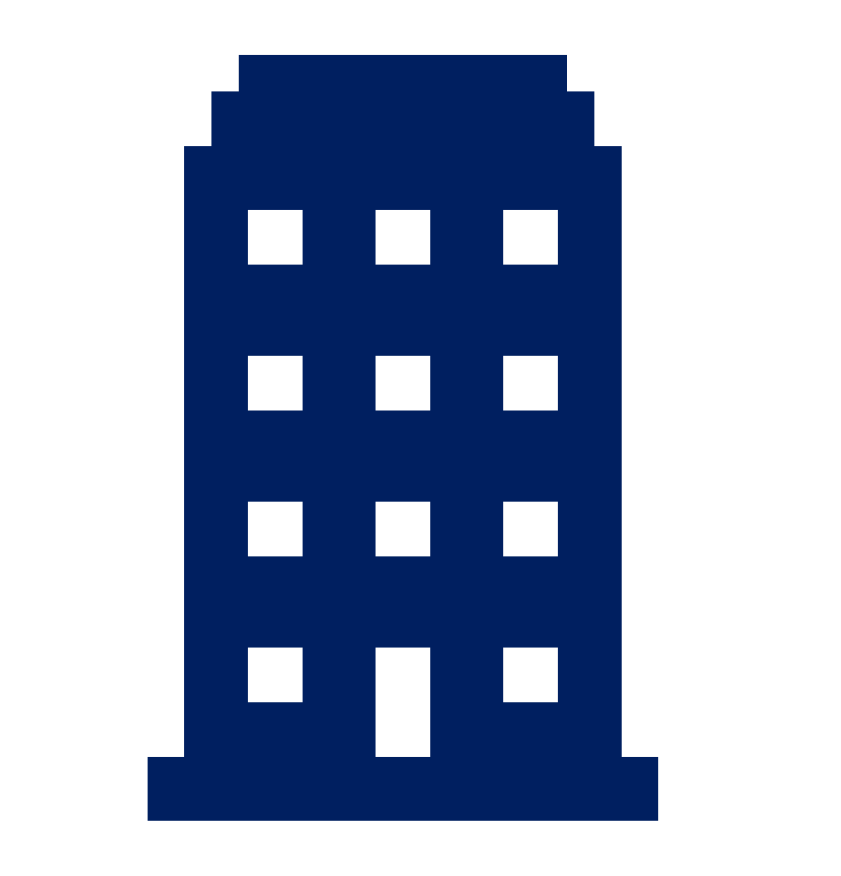 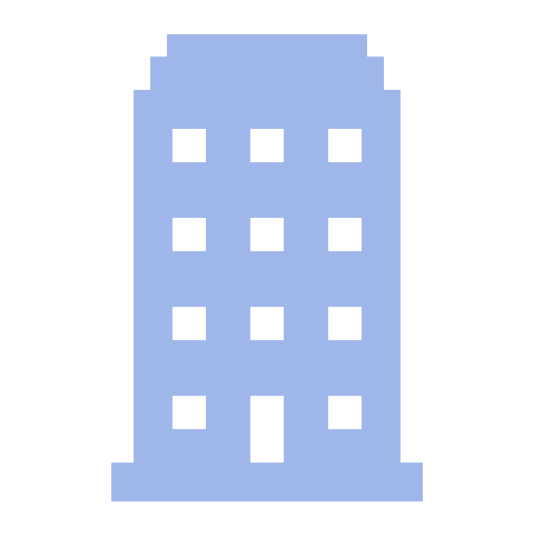 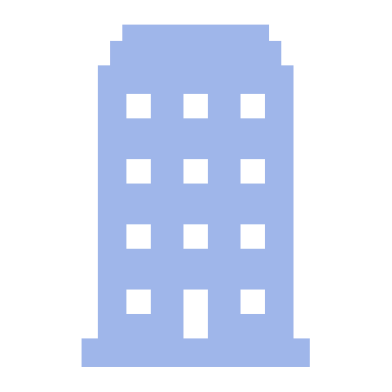 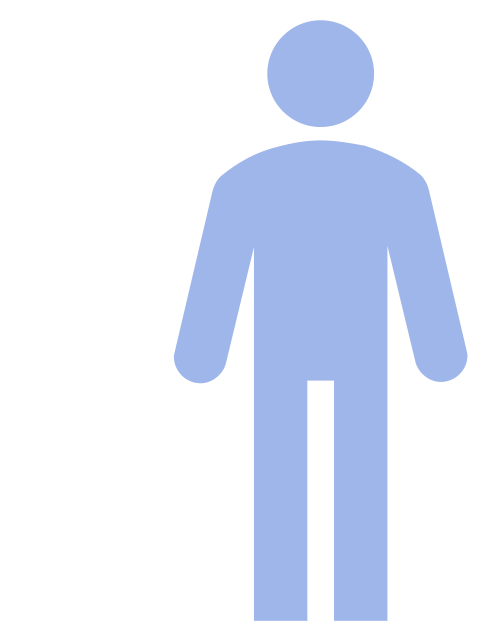 Лицо, действующее от имениили в интересах юридического лицаДолжностное лицоСТАТЬЯ 19.28 КоАП РФ УСТАНАВЛИВАЕТнезаконную передачу вознаграждения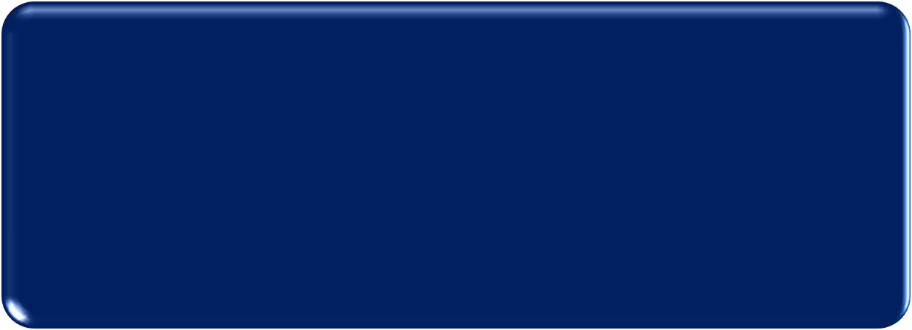 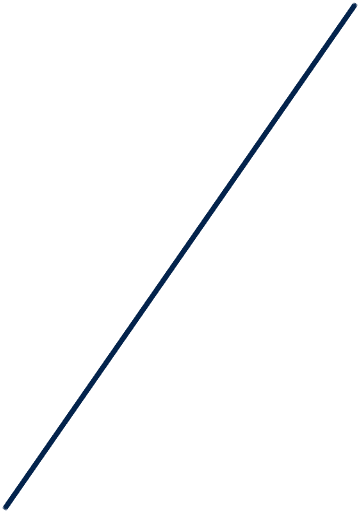 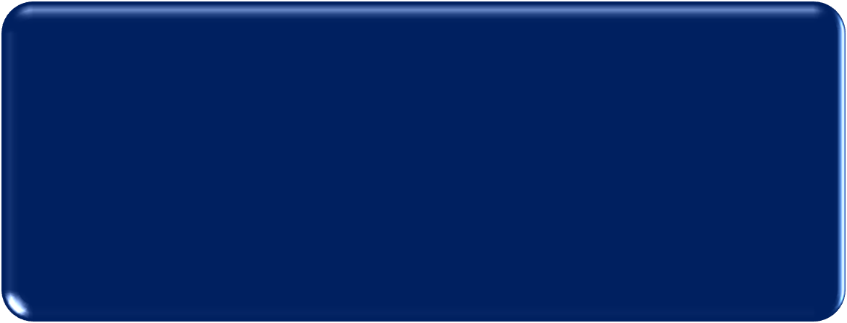 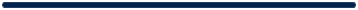 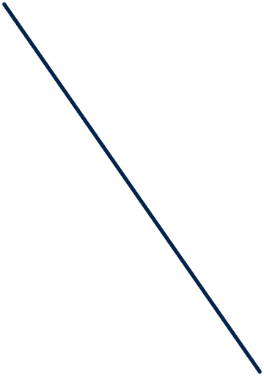 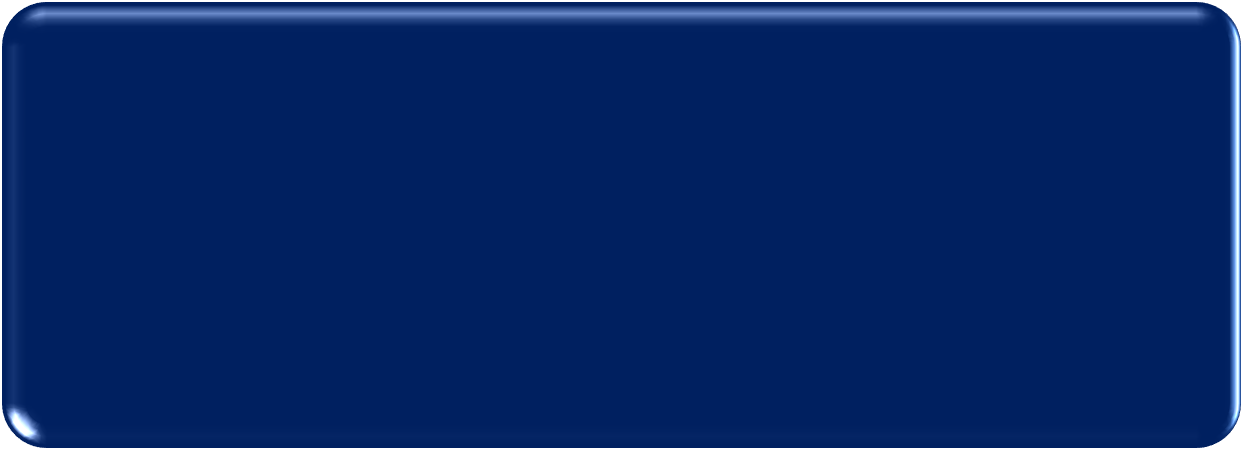 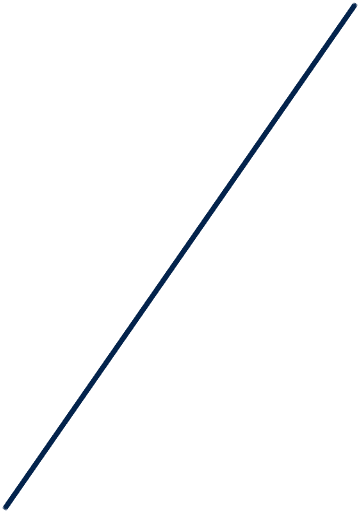 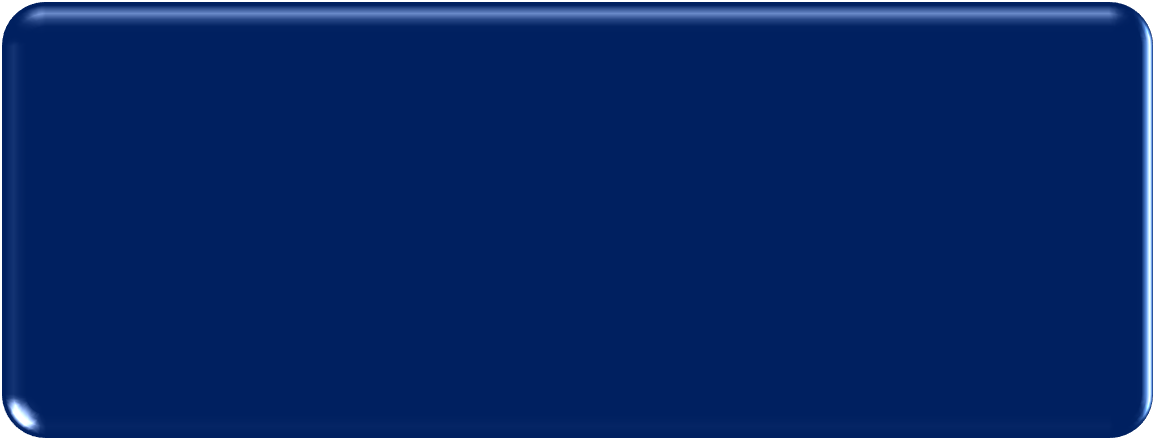 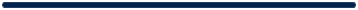 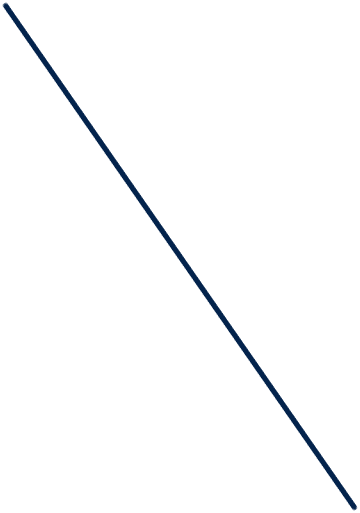 ответственность за:незаконное предложение вознаграждениянезаконное обещание вознагражденияНезаконная передача вознагражденияНаша организация немного не соответствует лицензионным требованиям. Думаю, что вознаграждение поможет нам получить лицензию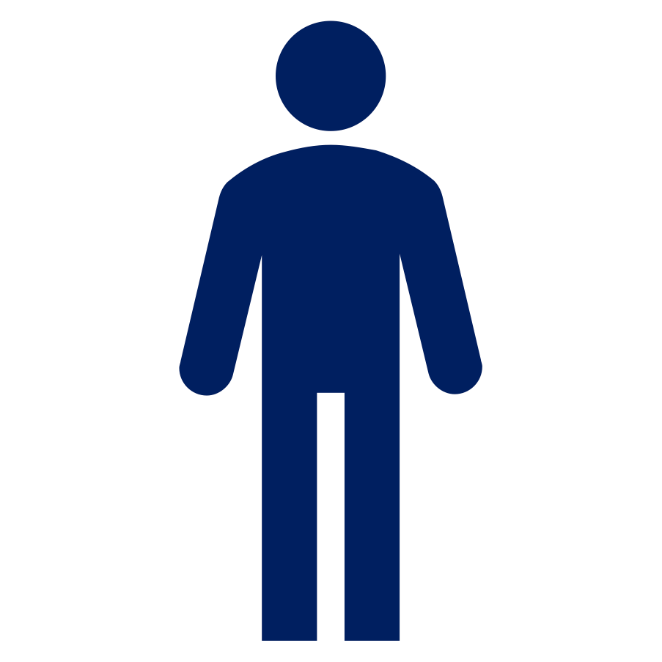 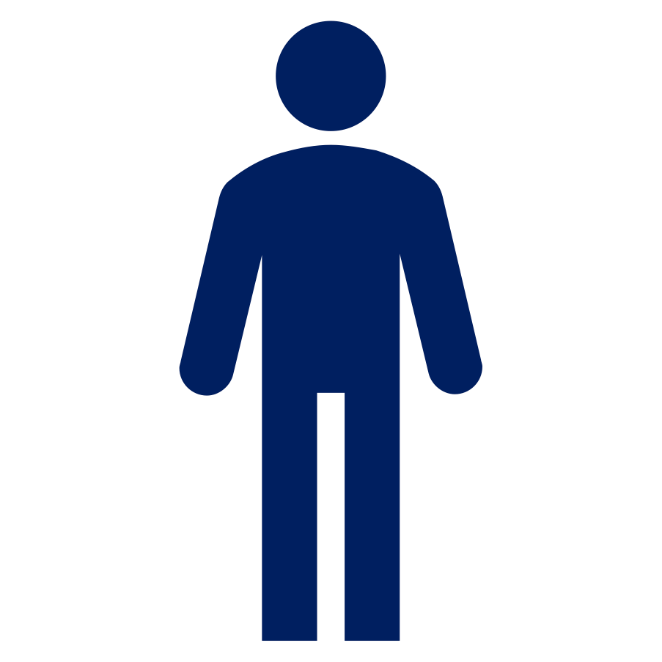 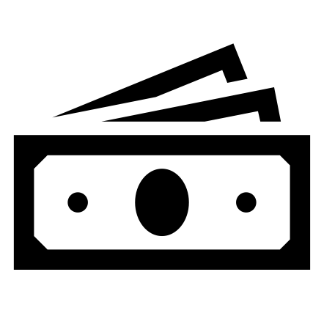 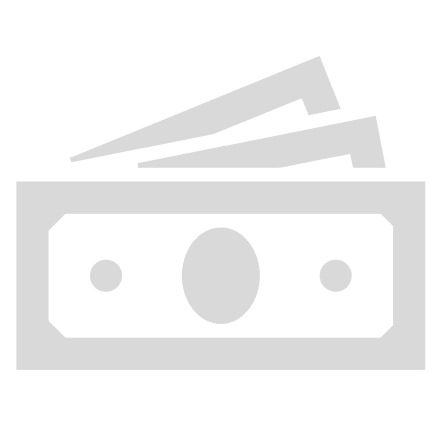 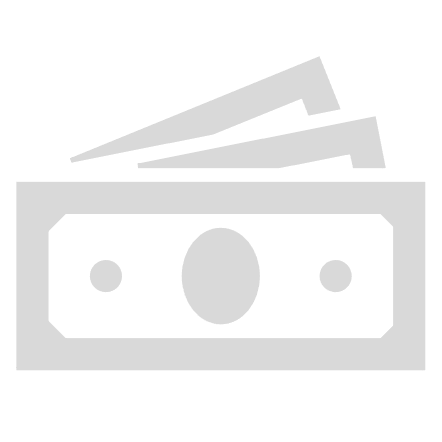 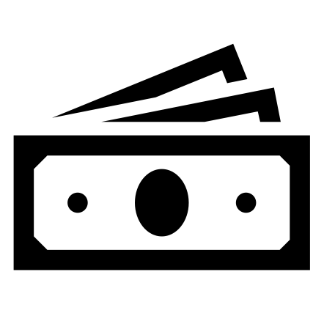 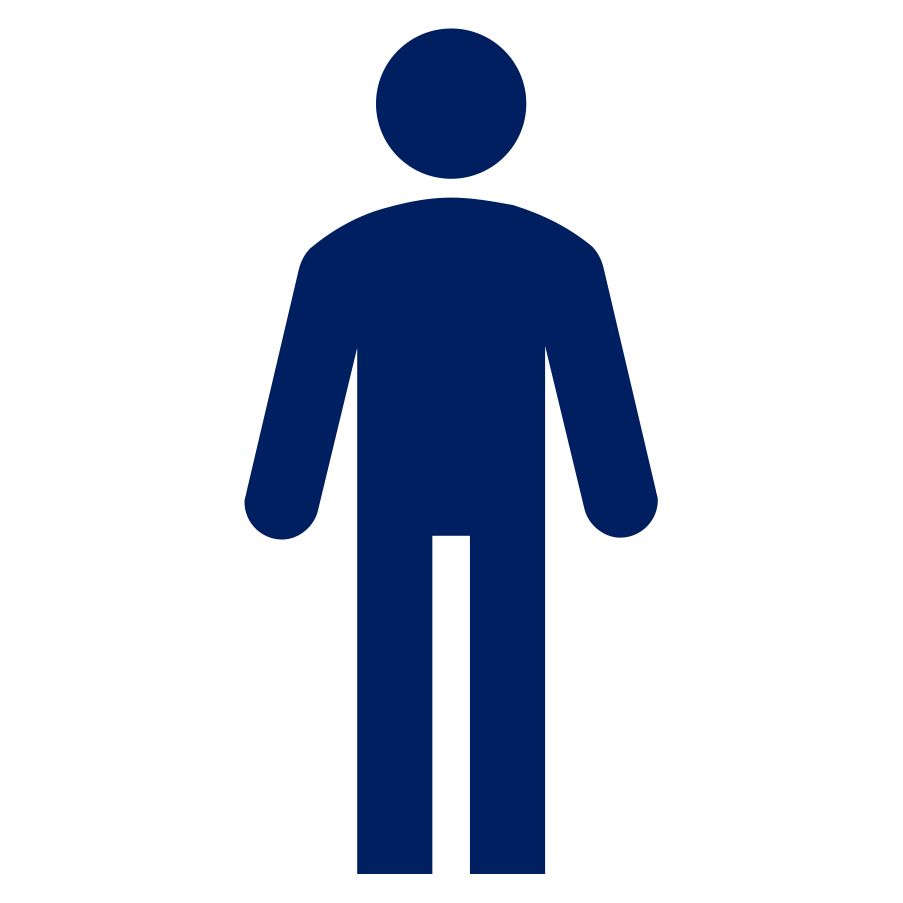 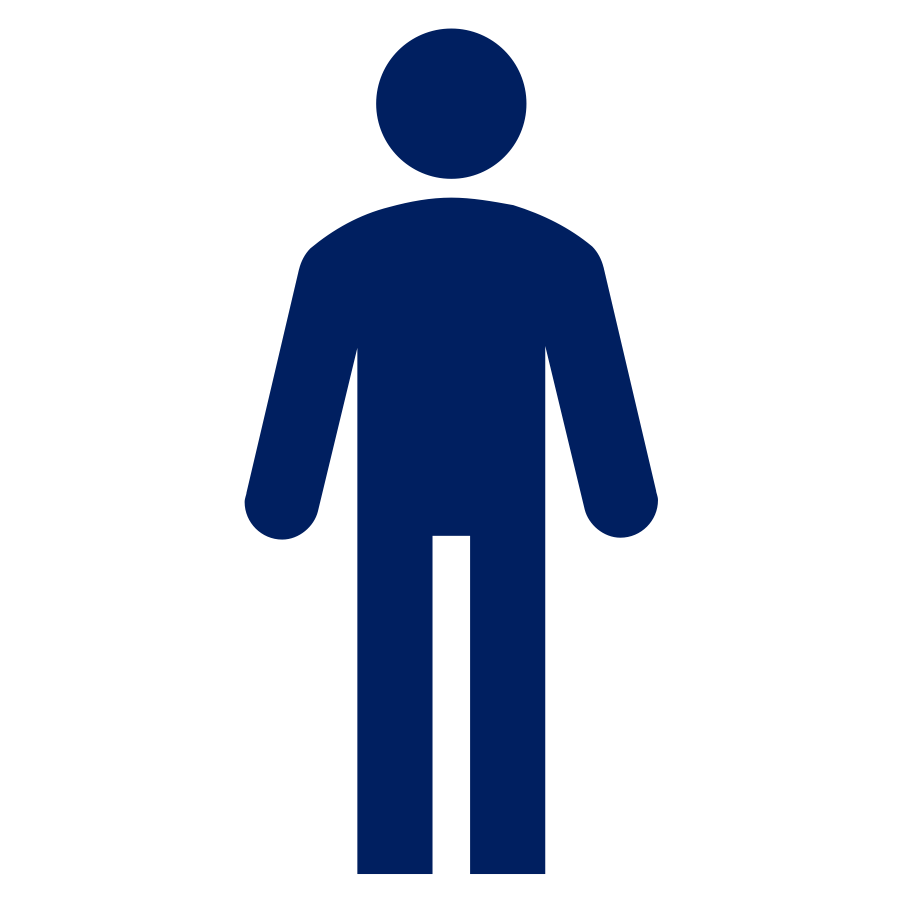 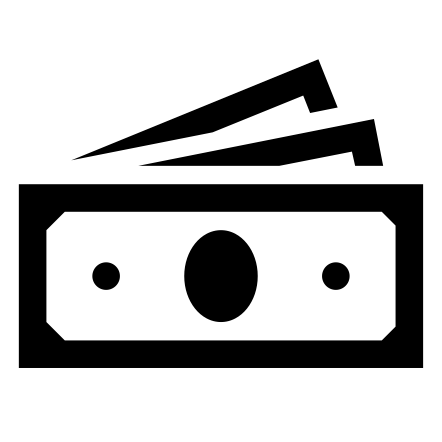 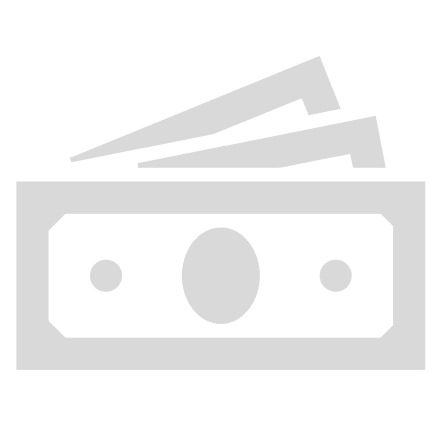 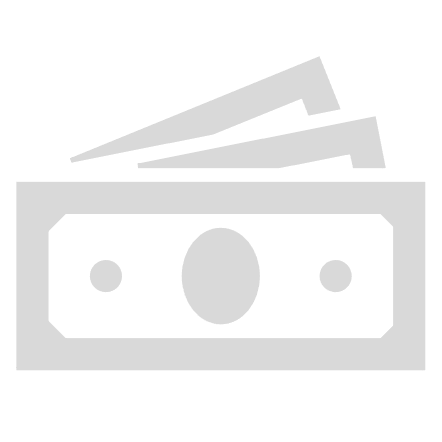 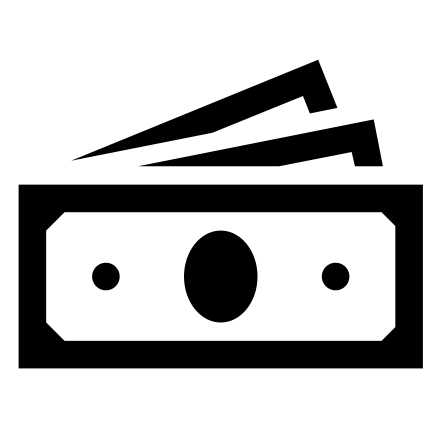 Ваш вопрос будет решенПредставитель юридического лицалюбые действия, связанные с отчуждением (вручение, пересылка, оставление в обусловленном месте и др.) объектов, имеющих материальную ценность, либо документов, опосредующих права на них и предполагающие переход права собственности на эти объектыСт. 19.28 КоАП РФ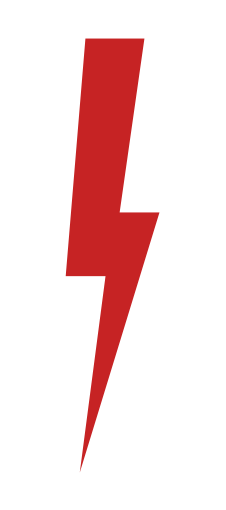 Должностное лицоНезаконное предложение вознаграждения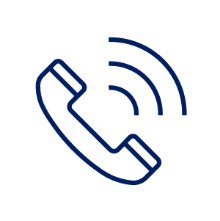 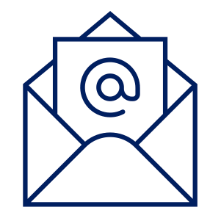 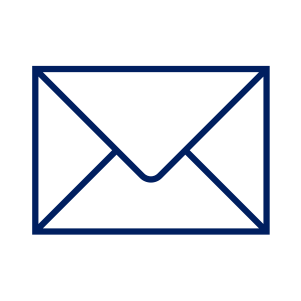 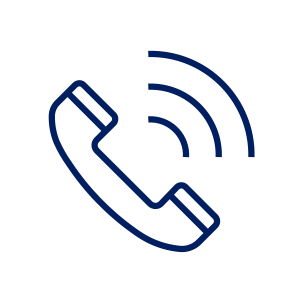 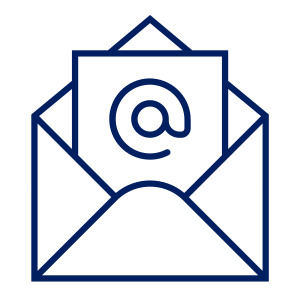 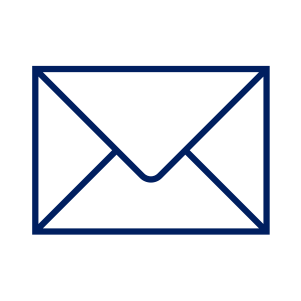 Ваша организация совершила административное правонарушениеПредставитель юридического лицаявно выраженное намерение произвести незамедлительно или когда-либо в будущем передачу денег, ценных бумаг, иного имущества, либо оказать услуги имущественного характера, передать имущественные праваОтсутствие договоренности между взяткодателем и взяткополучателем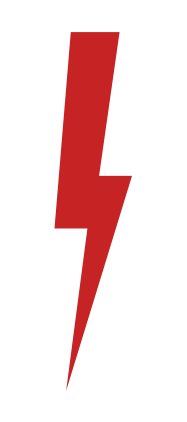 Ст. 19.28 КоАП РФДолжностное лицоНезаконное обещание вознагражденияВы можете не проводить у нас проверки. В нашей фирме все впорядке с пожарной безопасностью.Обещаю вознаграждениеХорошоПредставитель юридического лицаявно выраженное намерение произвести незамедлительно или когда-либо в будущем передачу денег, ценных бумаг, иного имущества, либо оказать услуги имущественного характера, передать имущественные праваНаличие договоренности между взяткодателем и взяткополучателемСт. 19.28 КоАП РФДолжностное лицоденьгиценные бумагиПредмет административного правонарушения (незаконное вознаграждение)иное имуществооказание ему услуг имущественного характера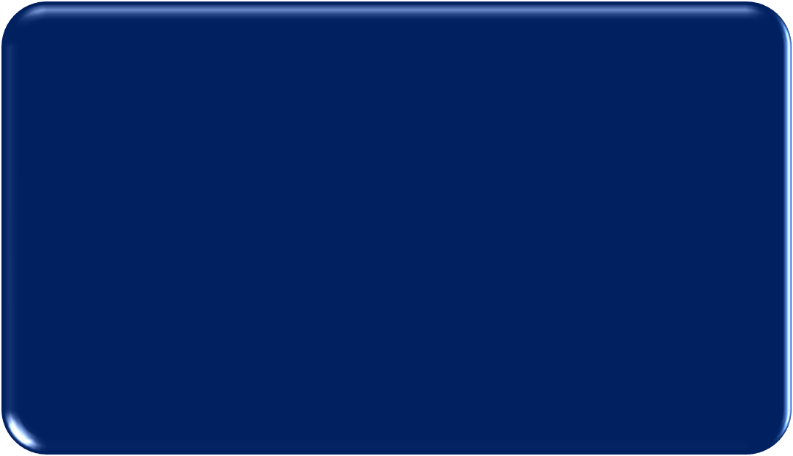 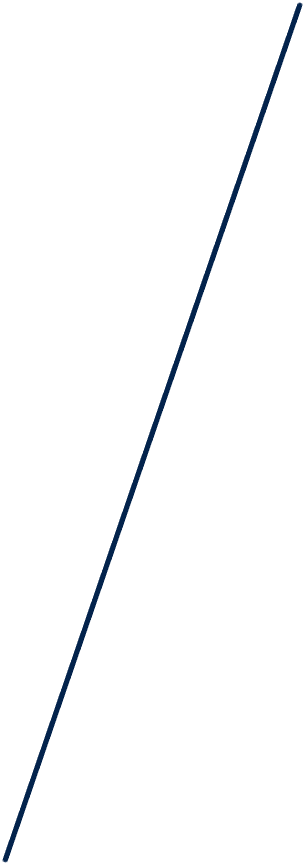 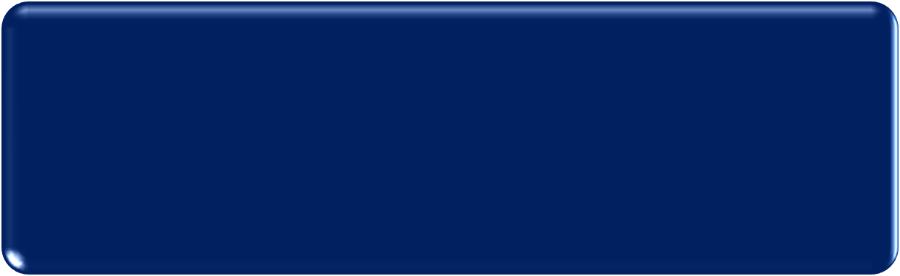 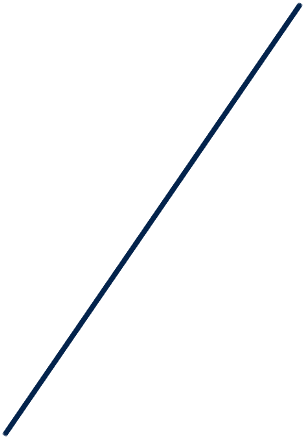 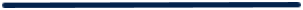 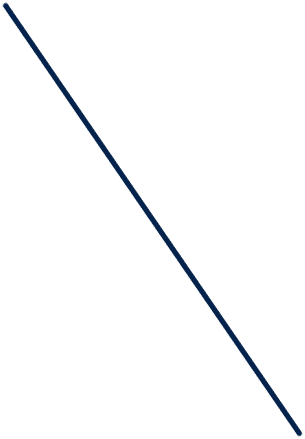 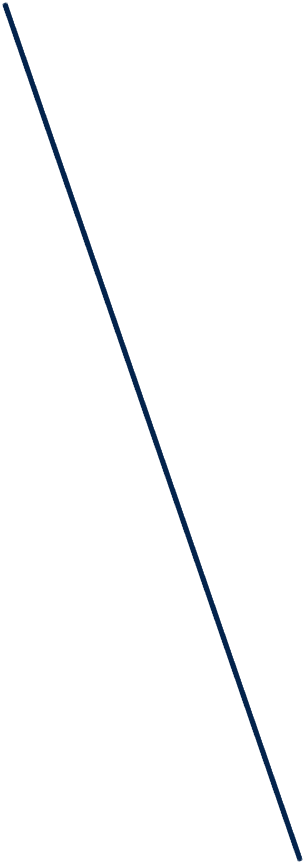 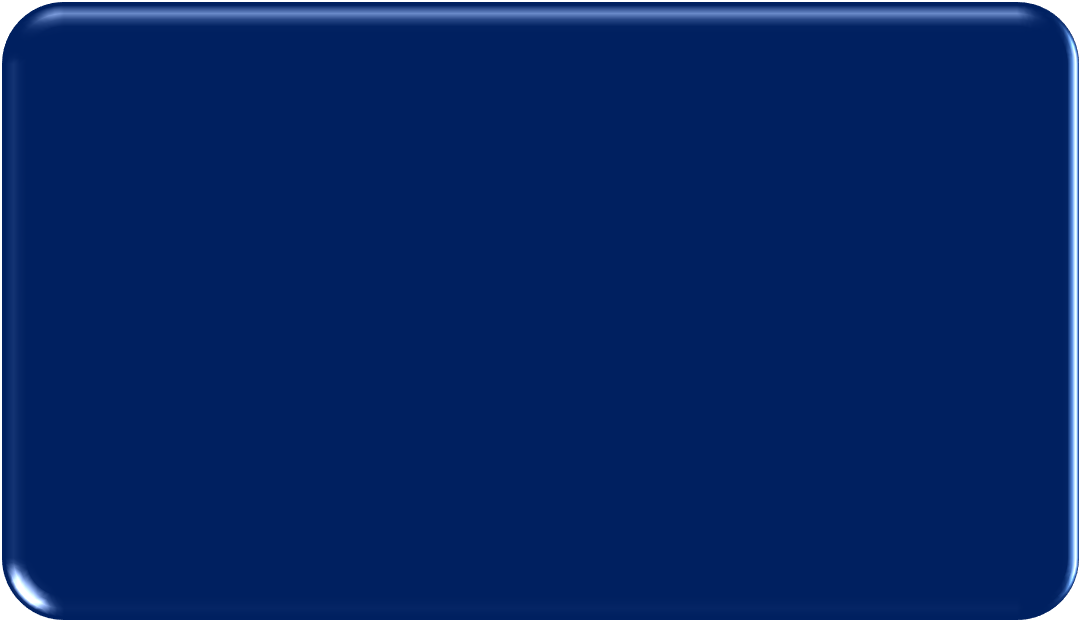 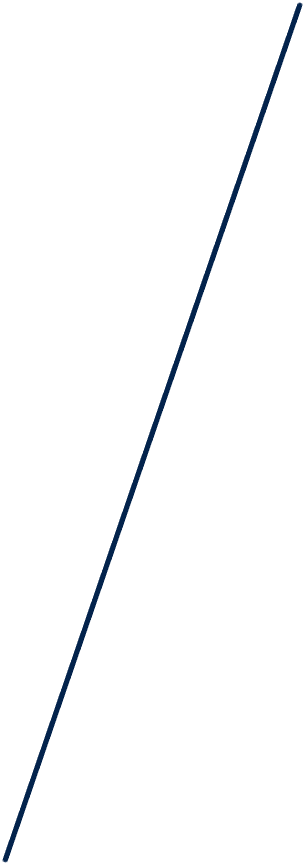 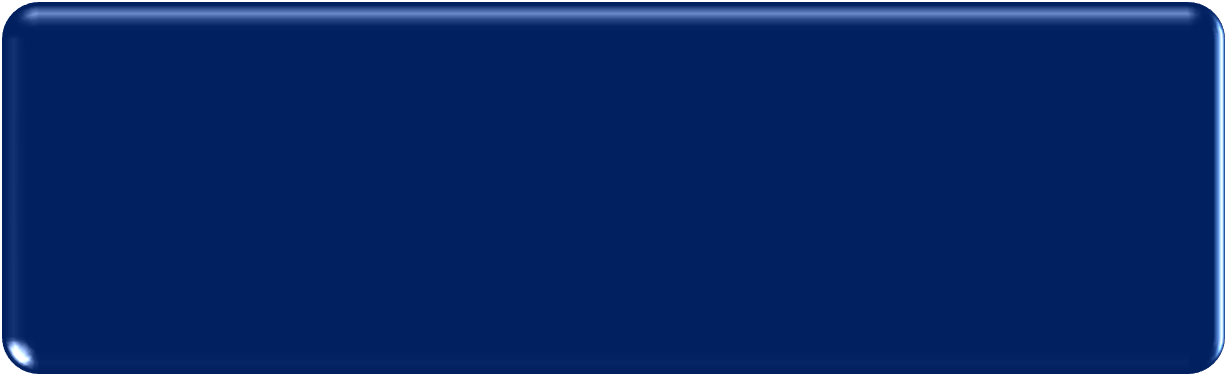 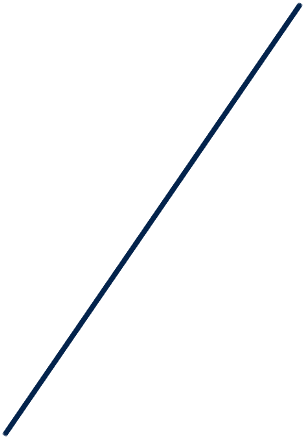 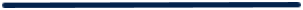 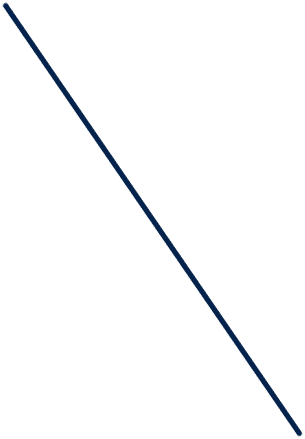 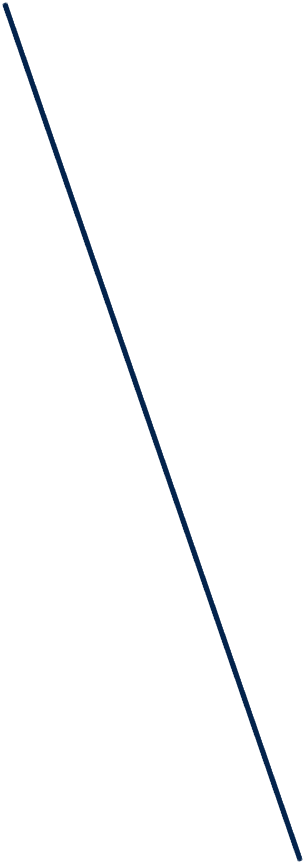 предоставление имущественных правПоследствия незаконного вознаграждения для юридического лица и бизнеса в целомНевозможность участвовать в закупкахАрест имущества	в течение 2 лет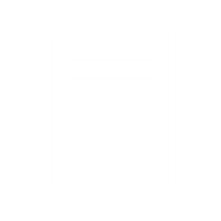 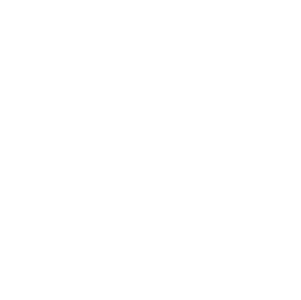 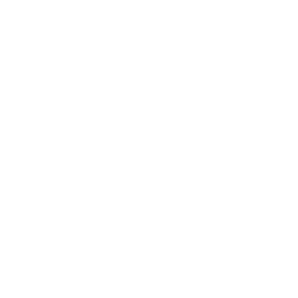 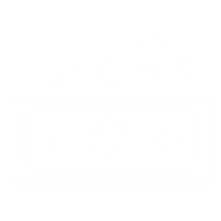 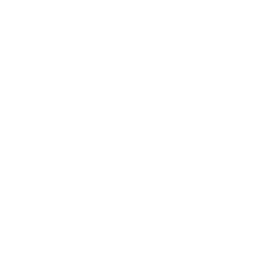 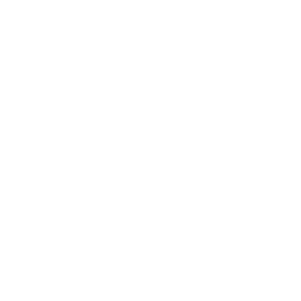 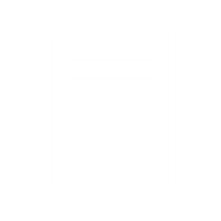 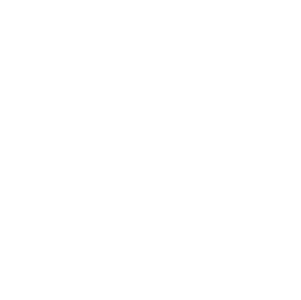 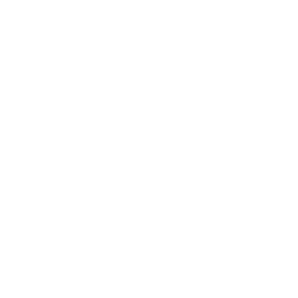 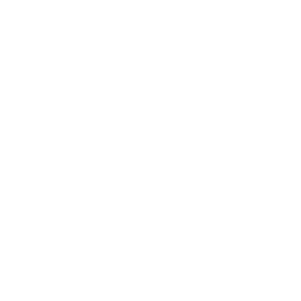 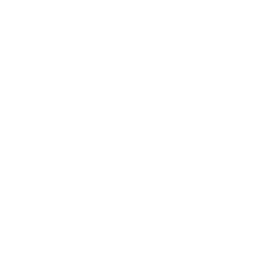 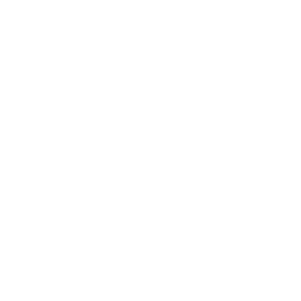 Возбуждение дела об административномправонарушенииНаложение значительных штрафов, конфискация имуществаОснования для освобожденияот административной ответственностиспособствование выявлению данного правонарушения, проведению административного расследования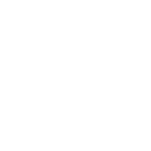 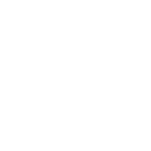 и (или) выявлению, раскрытию и расследованию преступления, связанного с данным правонарушениемв	отношении	этого	юридического	лица имело место вымогательство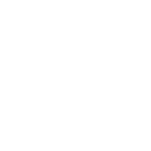 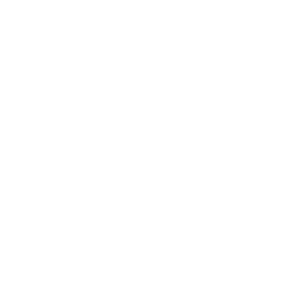 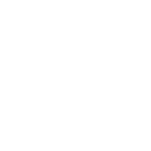 Штрафы за незаконное вознаграждение по ст. 19.28 КоАП РФНЕ МЕНЕЕ 1 МЛН РУБ.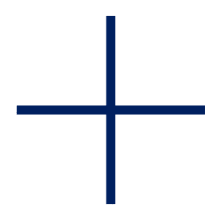 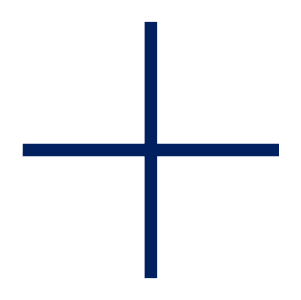 НЕ МЕНЕЕ 20 МЛН РУБ.	конфискацияНЕ МЕНЕЕ 100 МЛН РУБ.передаватьКак избежать этого?При поступлении такихпредлагать обещатьНезаконное вознаграждениепредложений, вымогательствевознаграждения – информировать правоохранительные органы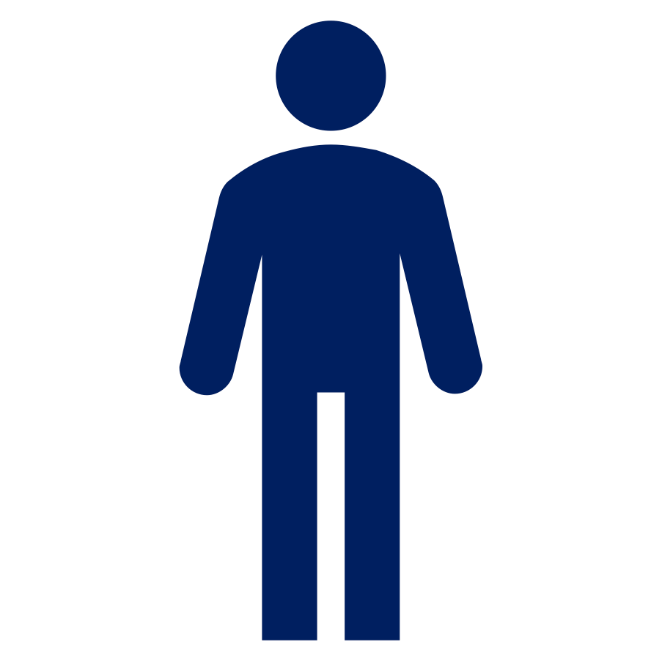 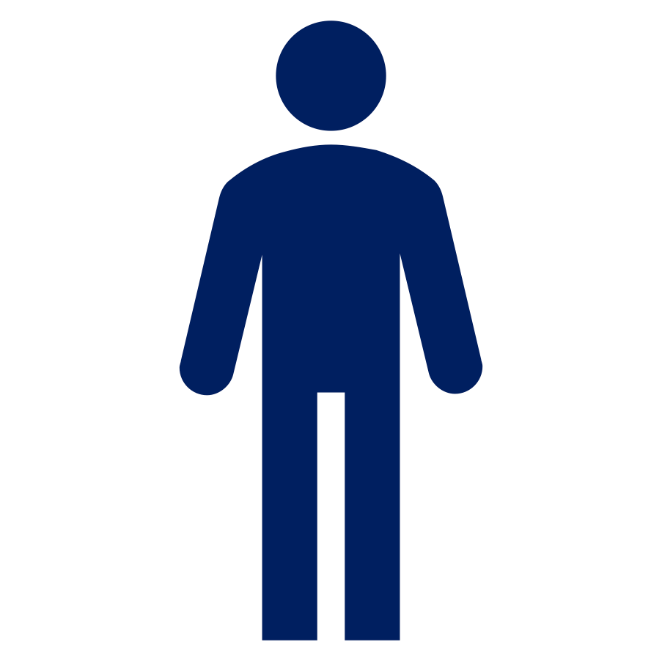 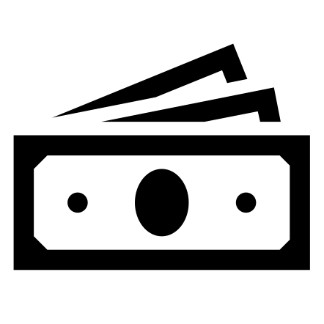 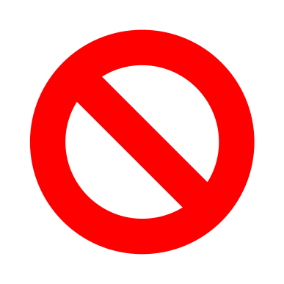 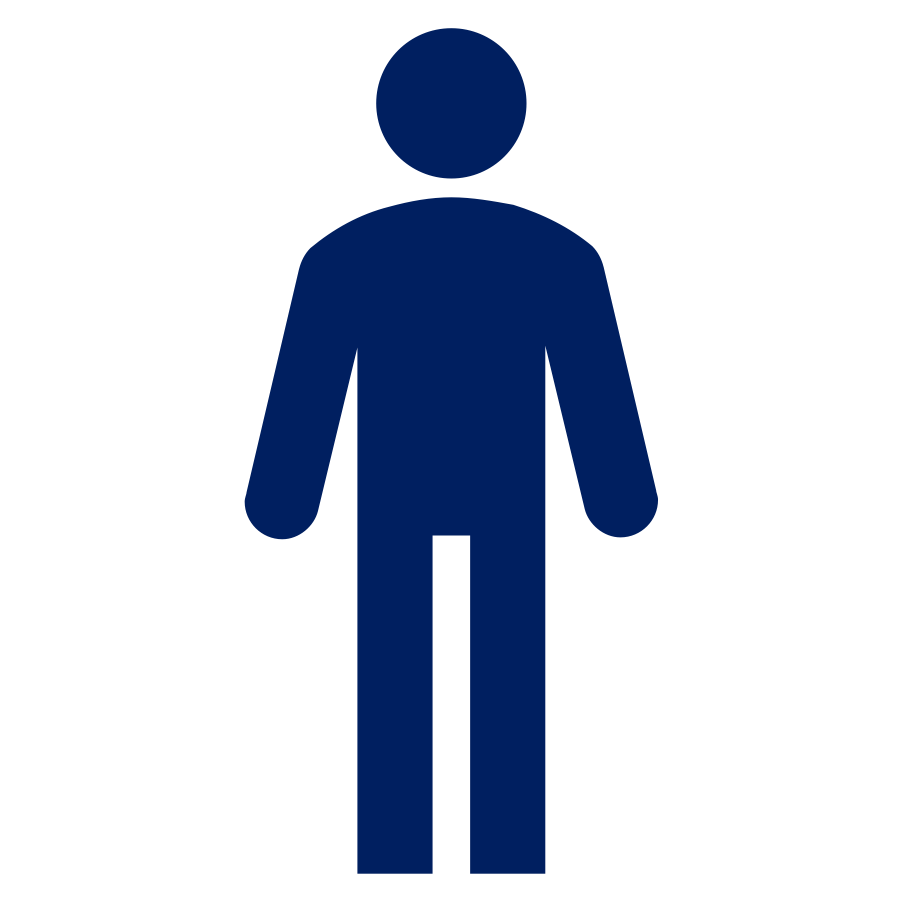 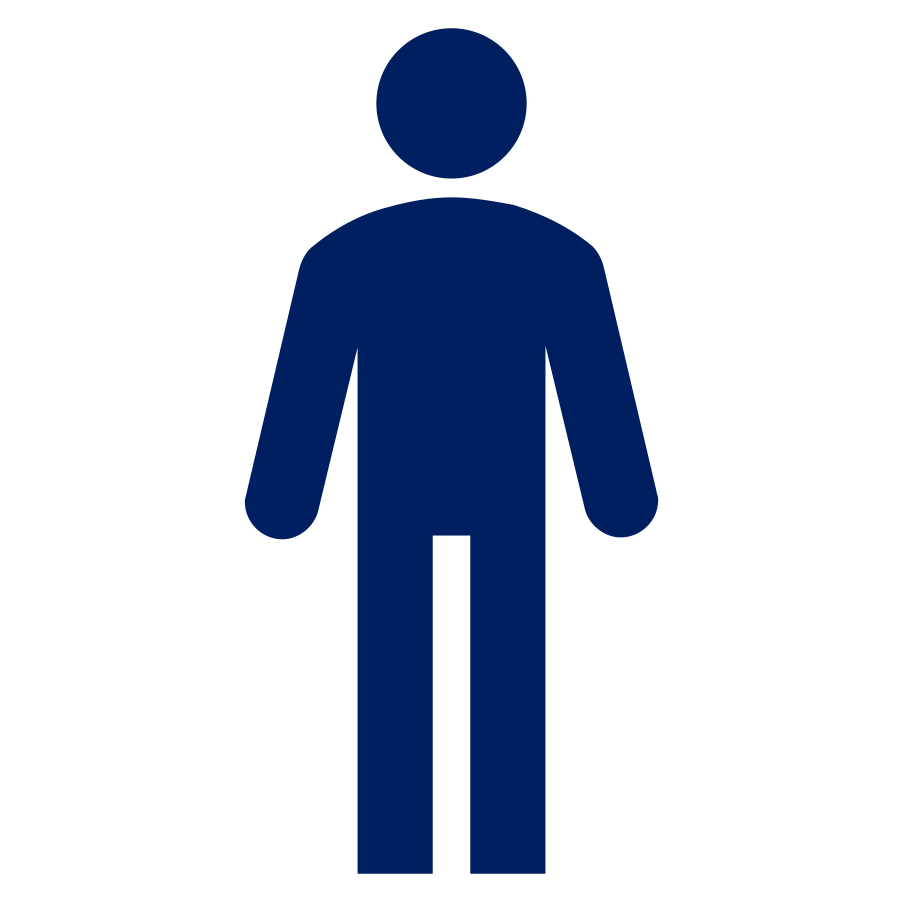 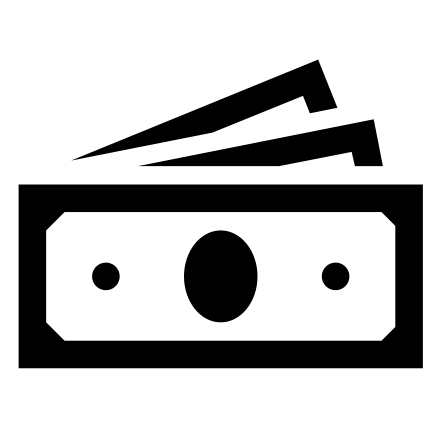 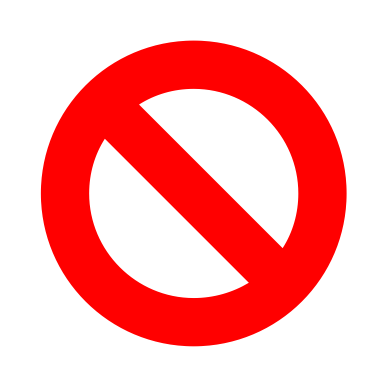 Наша организация ведет законный бизнесМы действуем строго в соответствии с закономПредставительюридического лицаДолжностное лицоЗаконный бизнес –успешный бизнесОстановим коррупцию вместе!В памятке подробно освещены вопросы предупреждения ответственности юридических лиц. Однако незаконные действия по передаче вознаграждения влекут уголовную ответственность физических лиц, действующих в интересах юридического лица, и должностных лиц в соответствии с УК РФ